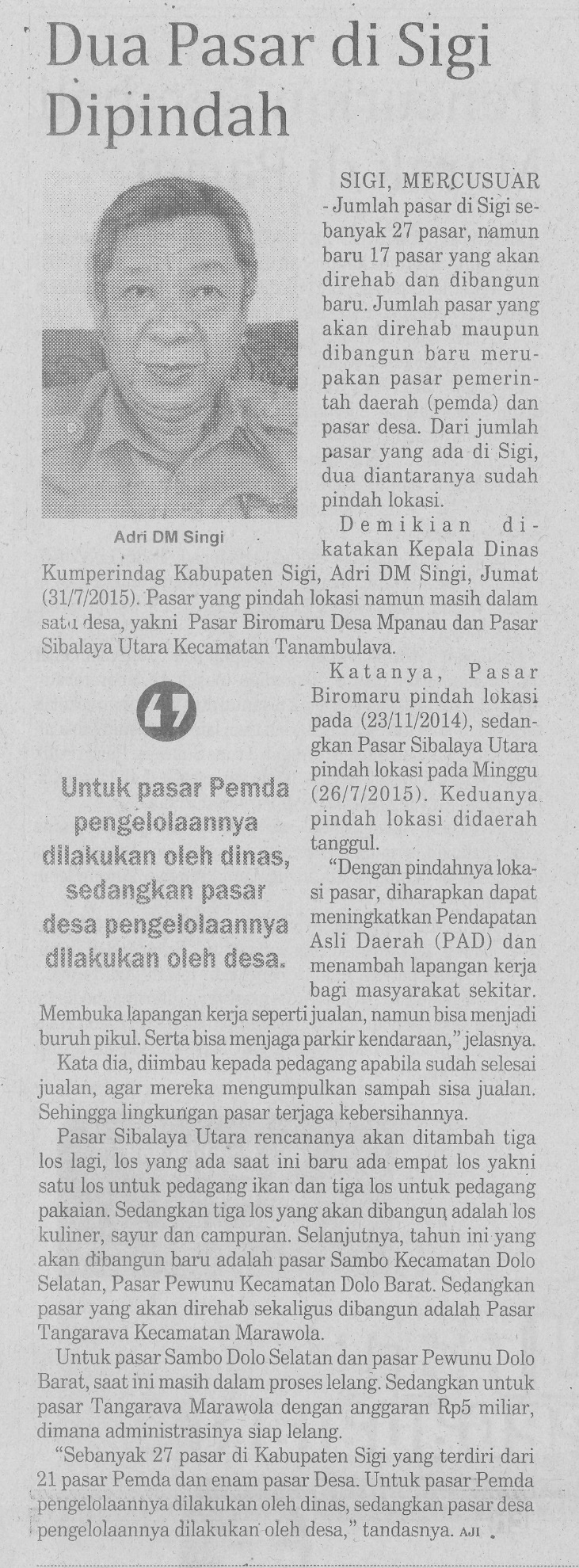 Harian    :MercuKasubaudSulteng 1Hari, tanggal:Senin,3 Agustus 2015KasubaudSulteng 1Keterangan:Dua Pasar di Sigi DipindahKasubaudSulteng 1Entitas:SigiKasubaudSulteng 1